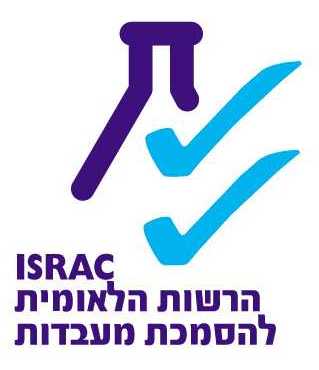 Israel Laboratory Accreditation Authorityרשימת תיוג לתקן ISO/IEC 17025:2017כל זכויות היוצרים והקניין הרוחני, מכל סוג כלשהו, בקשר לכל פרסום, תוכן, כתבה, עיצוב, יישום, קובץ, תוכנה וכל חומר אחר, המתפרסם באתר –  שייך לרשות הלאומית להסמכת המעבדות © ISRAC.אין להעתיק, לתרגם, לשדר בכל אמצעי, לאחסן במאגר מידע, לפרסם, להציג בפומבי, או להפיץ בכל אמצעי, את החומר המוצג באתר זה, כולו או חלקו, בלא קבלת הסכמתה המפורשת מראש ובכתב של הרשות הלאומית להסמכת מעבדות.הרשות הלאומית להסמכת מעבדותIsrael Laboratory Accreditation Authorityרח' כנרת קרית שדה התעופה, ת.ד. 89, לודנמל תעופה  0270150טל' 03-9702727פקס 03-9702413דוא"ל: israc@israc.gov.ilwww.israc.gov.ilעדכונים של הנוהל:תוכן עניינים1.0	מבוא		52.0	השיטה	5מבוא מעבדה מוסמכת חייבת לעמוד בדרישות תקן ISO/IEC 17025:2017. רשימת התיוג הבאה מציגה סיכום של הדרישות מתקן ISO/IEC 17025:2017. ברשימה הוצללו אותם סעיפים אשר יש בהם דרישה לתיעוד לפי דרישות ISO/IEC 17025:2017.הערה: לקוחות הם כל המושפעים מתוצאות המעבדה לרבות לקוחותיה הישירים.מסמך זה מבוסס על סעיפי תקן ISO/IEC 17025:2017. חלק מסעיפי התקן כוללים הבהרות בצורת הערה (Note). בתקנים מקובל, כי הדרישות המחייבות מופיעות כסעיפים. המלצות מופיעות כהערות אליהן ישנה הפניה ממסמך זה.במסמך זה נעשה שימוש בהגדרות על פי משמעותן בתקן ISO/IEC 17025:2017  – פרק 3.השיטהלהלן רשימת תיוג המציגה את דרישות התקן ISO/IEC 17025:2017 (פרקים 4 עד 8).ארגון המבקש הסמכה על פי התקן ISO/IEC 17025:2017 נדרש למלא את רשימת התיוג ולהגישה לרשות הלאומית להסמכת מעבדות בתחילת תהליך ההסמכה.הרשות רואה בפרטים שמילא הארגון, הצהרה של הנהלת הארגון לגבי התאמת מערכת הניהול שהוקמה בו לתקן.להיכרות עם רוח התקן, מטרותיו והיקף הפעילות אליה הוא מתייחס, חשוב לקרוא את ההקדמה לתקן ואת הפרק הראשון בו. למילוי על ידי הרשות:שם המעבדה: _____________________מס' המעבדה: _____________________רשימת תיוג ל - Check-List for ISO/IEC 17025:2017Valid fromבתוקף מתאריך          01.08.201901.08.2019Effective fromמחייב מתאריך          01.08.201901.08.2019נוהל מספר 1-611005Procedure number 1-611005מאשרים:Authorized by:תפקיד – Positionשם – Nameתאריך – Dateחתימה – Signatureהוכן ע"י ראש אגף רפואהPrepared by the Head of Medicineד"ר אורי אלעדDr. Ori Eladמאושר ע"י מנהל איכותUpdated by Quality Managerיקיר ג'אויYakir Jaoui מאושר ע"י מנהל כלליApproved by General Managerאתי פלר Etty Feller הרשות הלאומית להסמכת מעבדות ISRAC (Israel Accreditation) הוקמה בחוק על ידי ממשלת ישראל כארגון ההסמכה הלאומי לבדיקה והסמכה של כשירות מקצועית בתחום כיול ובדיקה.הרשות מוכרת במסגרת הסכם ההכרה ההדדי של הארגון הבינלאומי ILAC
 (International Laboratory Accreditation Cooperation) כעובדת על פי הכללים הבינלאומיים להסמכה.תאריך Dateסעיף Sectionהשינוי ומהותו	The Change02.07.2019כלל המסמךעדכון נוסח אל מול ת''י 17025.מס' סע' בתקןהדרישהקיים /חסר /לא ישיםקיים /חסר /לא ישיםקיים /חסר /לא ישיםציין שם וקוד מסמךציין שם וקוד מסמךציין שם וקוד מסמךציין שם וקוד מסמךציין מס' הסעיף במסמךציין מס' הסעיף במסמךציין מס' הסעיף במסמךהערותהערות4. דרישות כלליות - General requirements4. דרישות כלליות - General requirements4.1אי משוא פנים - Impartiality4.1.1האם המעבדה מתנהלת ללא משוא פנים?4.1.1האם מבנה הארגון וניהולו מבטיחים אי משוא פנים?4.1.2האם הנהלת המעבדה מחויבת לעקרון אי משוא פנים?4.1.3האם המעבדה אחראית לביצוע פעולותיה ללא משוא פנים?4.1.3האם המעבדה מבטיחה כי שיקולים מסחריים, כלכליים או אחרים לא יסכנו את העיקרון הנ"ל?4.1.4האם המעבדה מזהה באופן שוטף  גורמי סיכון העלולים לפגוע בחוסר הפניות של פעולותיה העשויים לנבוע מהן, מיחסיה או מיחסי עובדיה? * ראה מקור לגורמי הסיכון כמו גם הערה בתקן4.1.5האם למעבדה יכולת להציג את הפעילויות אשר ביצעה ביטול או מזעור של גורם הסיכון לעבודה באי משוא פנים?4.2חיסיון- Confidentiality4.2.1האם המעבדה אחראית על ניהול כל המידע אשר השיגה או יצרה במהלך ביצוע פעילויותיה ע"י שימוש בהתחייבויות הניתנות לאכיפה באופן חוקי?4.2.1האם המעבדה מודיעה ללקוחותיה מבעוד מועד על מידע אשר בכוונתה לחשוף לפומבי?4.2.1האם המעבדה, יחד עם לקוחותיה, הגדירה מהו המידע אותו היא רשאית לחשוף?4.2.2האם המעבדה מודיעה ללקוחותיה או לאדם הרלוונטי כאשר היא נדרשת על פי חוק או מורשית על סמך חוזה לחשוף מידע חסוי עליהם?  * אלא אם כן ההודעה ללקוח נאסרה על פי החוק האם מידע על הלקוח אשר לא סופק על ידו נישמר כמידע חסוי בין הלקוח לבין המעבדה?4.2.3האם המעבדה הבטיחה כי מקור המידע לא נחשף ללקוח?** במידה ולא הוסכם אחרת עם אותו מקור4.2.4האם עובדים, כולל חברי ועדה, קבלנים, סגל או כל גוף או אדם חיצוני אחר אשר פועלים מטעם המעבדה מחויבים לשמור על סודיות המידע אשר התקבל או נוצר במהלך פעילויות המעבדה*?* אלא אם כן נדרש על פי החוק5דרישות למבנה הארגוני-Structural requirements5.1האם המעבדה מוגדרת כישות חוקית או כחלק מישות חוקית האחראית על פעילות המעבדה?* ראה גם הערה בתקן. 5.2האם המעבדה הגדירה הנהלה בעלת אחריות כוללת על פעילויות המעבדה?5.3האם המעבדה הגדירה ותיעדה את היקף פעילויותיה העונות לדרישות תקן זה?5.3האם המעבדה הבטיחה כי הצהרת העמידה בדרישות התקן הינה לפעילויות אלו בלבד (הצהירה על התאמה לתקן זה רק עבור היקף פעילויותיה שאינו כולל פעילויות מעבדה המסופקות על ידי גורם חיצוני על בסיס מתמשך)?5.4האם המעבדה הבטיחה כי הפעולות המבוצעות במגוון אתריה* עונות על:* ראה הגדרת אתרי המעבדה בתקן5.4דרישות התקן?5.4דרישות לקוחותיה?5.4דרישות הרגולטור (רשויות האסדרה)?5.4דרישות הגוף המסמיך לתקן?5.5האם המעבדה הגדירה את:5.5 aהמבנה הארגוני והניהולי שלה?5.5 aמיקומה במבנה ארגון האם?5.5 aהיחסים בין ההנהלה, הצוות הטכני ושירותי התמיכה?5.5 bהאחריות, הסמכות וקשרי הגומלין של כל העובדים אשר מנהלים, מבצעים או מאמתים עבודה המשפיעה על תוצאות פעילויות המעבדה?5.5 cהאם המעבדה תיעדה את תהליכיה בצורה המבטיחה יישום עקבי של פעילויותיה ואת תקפות התוצאות?5.6האם המעבדה הגדירה סגל אשר להם הסמכות והמשאבים הנחוצים לשם:5.6 aיישום, תחזוקה ושיפור של מערכת הניהול?5.6 bזיהוי חריגות ממערכת הניהול או מנוהלי הביצוע של פעילויות מעבדה?5.6 cייזום פעולות למניעה או למזעור של חריגות כנזכר לעיל?5.6 dדיווח להנהלת המעבדה על ביצועיה של מערכת הניהול ועל כל צורך בשיפור?5.6 eהבטחת יעילות פעילויות המעבדה?5.7האם הנהלת המעבדה הבטיחה כי:5.7 aמתקיימת תקשורת בנוגע לאפקטיביות של מערכת הניהול ולחשיבות העמידה בדרישות הלקוחות ובדרישות אחרות?5.7 bשלמות מערכת הניהול נשמרת כאשר שינויים בה מתוכננים ומיושמים?6דרישות משאבים - Resource requirementsדרישות משאבים - Resource requirementsדרישות משאבים - Resource requirementsדרישות משאבים - Resource requirementsדרישות משאבים - Resource requirementsדרישות משאבים - Resource requirementsדרישות משאבים - Resource requirementsדרישות משאבים - Resource requirementsדרישות משאבים - Resource requirementsדרישות משאבים - Resource requirementsדרישות משאבים - Resource requirementsדרישות משאבים - Resource requirementsדרישות משאבים - Resource requirements6.1כללי - General6.1האם הסגל, המתקנים, הציוד, המערכות ושירותי התמיכה הנחוצים לניהול וביצוע פעילויות המעבדה זמינים לה?6.2כוח אדם - Personnel6.2.1האם כל כוח האדם אשר עשוי להשפיע על פעילויות המעבדה פועל ללא משוא פנים, כשיר לבצע את עבודתו ופועל בהתאם למערכת ניהול המעבדה?6.2.2האם המעבדה תיעדה את דרישות הכשירות לכל התפקידים אשר עשויים להשפיע על תוצאות פעילויות המעבדה?** ראה גורמים המשפיעים על כשירות כוח האדם במעבדה בתקן6.2.3האם המעבדה הבטיחה כי כוח האדם במעבדה כשיר לבצע את פעילויות המעבדה ולהעריך משמעות חריגות?6.2.4האם הנהלת המעבדה ידעה את כוח האדם במעבדה לגבי מטלותיו, תחומי אחריותו וסמכויותיו?6.2.5האם למעבדה ישנם נהלים ורשומות לשם:6.2.5 aקביעת דרישות כשירות?6.2.5 bבחירת כוח אדם?6.2.5 cהכשרת כוח אדם?6.2.5 dפיקוח על כוח אדם?6.2.5 eהסמכת כוח אדם?6.2.5 fניטור כשירות כוח האדם?6.2.6האם המעבדה הסמיכה סגל לביצוע פעילויות מעבדה כגון:6.2.6 aפיתוח, שינוי, אימות ותיקוף שיטות?6.2.6 bניתוח תוצאות, כולל הצהרות על התאמה או חוות דעת ופרשנות?6.2.6 cדיווח, סקירה ואישור של תוצאות?6.3תנאי הסביבה והמתקנים - Facilities and environmental conditionsתנאי הסביבה והמתקנים - Facilities and environmental conditionsתנאי הסביבה והמתקנים - Facilities and environmental conditionsתנאי הסביבה והמתקנים - Facilities and environmental conditionsתנאי הסביבה והמתקנים - Facilities and environmental conditionsתנאי הסביבה והמתקנים - Facilities and environmental conditionsתנאי הסביבה והמתקנים - Facilities and environmental conditionsתנאי הסביבה והמתקנים - Facilities and environmental conditionsתנאי הסביבה והמתקנים - Facilities and environmental conditionsתנאי הסביבה והמתקנים - Facilities and environmental conditionsתנאי הסביבה והמתקנים - Facilities and environmental conditionsתנאי הסביבה והמתקנים - Facilities and environmental conditionsתנאי הסביבה והמתקנים - Facilities and environmental conditions6.3.1האם סביבת המעבדה ומתקניה מתאימים לפעילויות המעבדה?* ראה גם הערה בתקן6.3.1האם סביבת המעבדה ומתקניה אינם משפיעים לרעה על תקפות התוצאות אותן היא מנפיקה?6.3.2האם המעבדה תיעדה את תנאי הסביבה והמתקנים הנחוצים לביצוע פעילויות המעבדה?6.3.3האם המעבדה מנטרת, מבקרת ומתעדת את תנאי הסביבה בהתאם לדרישות, שיטות ונהלים רלוונטיים, או במצבים בהם יש להם השפעה על תקפות התוצאות?6.3.4האם המעבדה נקטה בצעדים לפיקוח על מתקני המעבדה? האם צעדים אלו נסקרים תקופתית?האם צעדים אלו כוללים:6.3.4 aגישה ושימוש באזורים בעלי השפעה על פעילויות המעבדה?6.3.4 bמניעת זיהום, הפרעה או השפעה מזיקה על פעילויות המעבדה6.3.4 cהפרדה יעילה בין אזורי מעבדה בהם מתבצעות פעילויות מעבדה אשר אינן תואמות?6.3.5במידה ופעילויותיה מתבצעות באתרים או מתקנים אשר אינם בבקרה קבועה של המעבדה, האם היא מוודאת כי אותם אתרים  עומדים בדרישות המתקנים ותנאי הסביבה של תקן זה?6.4ציוד - Equipment6.4.1האם למעבדה גישה לציוד הנחוץ לשם ביצוע תקין של פעילויותיה ואשר עלול להשפיע על תוצאותיה?** ראה תקן להגדרת ציוד. ראה גם הערות בתקן. 6.4.2במידה והמעבדה משתמשת בציוד אשר אינם בבקרתה הקבועה, האם היא מוודאת כי הציוד עומד בדרישות תקן זה?6.4.3האם למעבדה נהלים לטיפול, שינוע, אחסון, שימוש ואחזקת ציוד לשם הבטחת תפקוד הולם ומניעת זיהום או בלאי?6.4.4האם המעבדה מאמתת כי ציודה מותאם לדרישות המוגדרות טרם הכנסתו או לאחר חזרתו משירות?6.4.5האם הציוד המשמש למדידה מדויק דיו ו/או עומד בדרישות ערכי אי הוודאות הנחוצות לקבלת תוצאה תקפה?6.4.6האם ציוד המדידה מכויל כאשר:- דיוק או אי וודאות המדידה משפיעים על תקפות התוצאה?- כיול המכשיר נחוץ לשם ביסוס עקיבות המטרולוגית של התוצאה המדווחת?* ראה גם הערה בתקן6.4.7האם למעבדה תכנית כיול אשר נסקרת ומותאמת כנדרש בכדי לשמר את הביטחון בסטטוס הכיול?6.4.8האם ציוד המעבדה הדורש כיול או התקף לפרק זמן מוגדרמסומן או מזוהה בצורה אשר מאפשרת למפעיליו לזהות את סטטוס הכיול או את התקפות?6.4.9האם ציוד אשר היה נתון לעומס יתר או לשימוש שלא כהלכה, מספק תוצאות מוטלות בספק, הוכח כפגום או אינו עונה על דרישות מוגדרות מוצא משירות?האם הציוד הנ"ל מבודד או מסומן בצורה אשר מבטיחה כי לא יבוצע בו שימוש עד לאימות תקינותו?האם המעבדה בוחנת את השפעת הפגם בציוד או הסטייה מהדרישות המוגדרות ?האם היא פועלת על פי תהליך טיפול באי התאמה?6.4.10כאשר בדיקות ביניים נחוצות על מנת לשמר את ביטחון המעבדה בביצועי הציוד, האם ישנו נוהל לביצוע בידוקים אלו?6.4.11במידה ונתוני כיול וחומרי ייחוס כוללים ערכי ייחוס או מקדמי תיקון, האם המעבדה מוודאת שערכים אלו מעודכנים ומיושמים בכדי לעמוד בדרישות מוגדרות.?6.4.12האם המעבדה נוקטת באמצעים מעשיים כדי למנוע קבלת תוצאות פסולות בשל כוונונים של ציוד שלא-בכוונה. 6.4.13האם למעבדה רשומות למכשור אשר עשוי להשפיע על פעילויות המעבדה?היכן שישים, האם המידע הזה כולל:6.4.13 aזהות הציוד, כולל גרסאות חומרה וקושחה?6.4.13 bשם היצרן, זיהוי סוג הציוד, מספרו הסידורי או כל מידע אחר התורם לזיהויו הציוד?6.4.13 cעדות לאימות כי הציוד עומד בדרישות מוגדרות?6.4.13 dמיקומו הנוכחי?6.4.13 eתאריכי כיול וכיוונון, תוצאותיהם, תיקונים אשר נעשו כתוצאה מכך, קריטריוני קבלה, תאריך הכיול הבא או הגדרת פרק הזמן בין כיולים?6.4.13 fתיעוד חומרי ייחוס, תוצאות, קריטריוני קבלה, תאריכים רלוונטיים ומשך תקפות המכשיר?6.4.13 gתכנית תחזוקה, ותיעוד התחזוקה שהתבצעה עד כה (היכן שרלוונטי לביצועי המכשיר)?6.4.13 hפירוט על נזק, תקלה, תיקון או שינוי הציוד?6.5נעקבות מטרולוגית - Metrological traceability6.5.1האם המעבדה ביססה ומתחזקת את שרשרת הנעקבות המטרולוגית של מדידותיה באמצעות שרשרת כיולים רציפה ומתועדת תוך קישורים לסימוכין מתאימים?* ראה גם הערות וכן נספח A בתקן.6.5.2האם המעבדה הבטיחה כי תוצאות מדידותיה עקיבות למערכת המידות הבינלאומית (SI) ע"י:6.5.2 aכיול ציודה ע"י מעבדה כשירה?*	או* ראה גם הערה בתקן6.5.2 bקבלת ערכים מאושרים של חומרי ייחוס מאושרים, המסופקים על ידי יצרן כשיר עם נעקבות מטרולוגית מוצהרת למערכת ה- *SI? או* ראה גם הערה בתקן6.5.2 cמימוש ישיר של יחידות ה- SI המובטח באמצעות השוואה, ישירה או עקיפה, עם תקנים לאומיים או בין-לאומיים*. * ראה גם הערה בתקן6.5.3כאשר נעקבות מטרולוגית ל – SI אינה אפשרית מבחינה טכנית, האם המעבדה הדגימה נעקבות מטרולוגית לערך ייחוס מתאים אחר כגון:6.5.3 aערכים מאושרים של חומרי ייחוס מאושרים המסופקים על ידי יצרן כשיר;?6.5.3 bתוצאות של נוהלי מדידת ייחוס, שיטות מוגדרות או מידות ייחוס מוסכמות המתוארות בבירור ומקובלות כמספקות תוצאות מדידה המתאימות לשימוש המיועד להן ומובטחות באמצעות השוואה הולמת.?6.6מוצרים ושירותים המסופקים מבחוץ - Externally provided products and services6.6.1האם המעבדה הבטיחה כי כאשר נעשה שימוש במוצרים ובשירותים המסופקים מבחוץ המשפיעים על פעילויות המעבדה, יהיו אלה רק מוצרים ושירותים מתאימים כאשר אלו*:ראה גם הערה בתקן6.6.1 aמוטמעים בפעילויות המעבדה?6.6.1 bמסופקים בצורה מלאה או חלקית ישירות ללקוח ע"י המעבדה כפי שהתקבלו מהספק החיצוני?6.6.1 cמשמשים לתמיכה בפעילות המעבדה?6.6.2האם למעבדה נהלים ורשומות לשם:6.6.2 aהגדרה, סקירה, ואישור של דרישות המעבדה עבור מוצרים ושירותים המסופקים מבחוץ?6.6.2 bהגדרת מדדים להערכה, הערכה מחדש, בחירה וניטור ביצועי הספקים החיצוניים?6.6.2 cוידוא כי המוצרים והשירותים המתקבלים עומדים בדרישות שנקבעו על ידי המעבדה או, כאשר ישים, לדרישות המתאימות בתקן זה לפני השימוש בהם או אספקתם ללקוח?6.6.2 dנקיטת פעולות מתאימות בהתאם לעולה בהערכות, בניטור ובהערכות החוזרות של ביצועי הספקים החיצוניים?6.6.3האם המעבדה פירטה את דרישותיה לספק החיצוני בכל הקשור ל:6.6.3 aמוצרים ושירותים שעליו לספק?6.6.3 bקריטריוני הקבלה בהם עליו לעמוד?6.6.3 cכשירותו, לרבות דרישות כשירות כוח אדם?6.6.3 dפעילויות אשר המעבדה או לקוחותיה מתעדים לבצע בשטח הספק החיצוני?7דרישות תהליכים - Process requirements7.1סקרי חוזה מכרזים והצעות מחיר7.1.1האם למעבדה נוהל לסקירת בקשות, מכרזים וחוזים המבטיח כי:7.1.1 aהדרישות מוגדרות, מתועדות ומובנות כהלכה?7.1.1 bלמעבדה ישנם היכולת והמשאבים לעמוד בדרישות?7.1.1 cכאשר המעבדה עושה שימוש בספקים חיצוניים, הדרישות המתוארות בסעיף 6.6 של תקן זה חלות והמעבדה מיידעת ומבקשת את אישור הלקוח לגבי כל תהליך המבוצע ע"י קבלן זה?* ראה גם הערה בתקן7.1.1 dהשיטות או התהליכים המתאימים נבחרים ואלו עומדים בדרישות הלקוח?* ראה גם הערה בתקן7.1.2האם המעבדה מיידעת את הלקוח כאשר השיטה שביקש נחשבת כלא מתאימה או מיושנת?7.1.3כאשר לקוח מבקש הצהרת התאמה למפרט ספציפי או סטנדרטים לבדיקה או תהליך הכיול, האם המפרט ו/או התקן ותנאי העמידה בהם מוגדרים בבהירות?במידה ואלו לא מוגדרים במפרט או בתקן, האם כללי ההחלטה לקביעת ההתאמה סוכמו עם הלקוח?* ראה גם הערה בתקן7.1.4האם כל ההבדלים בין תנאי המכרז או הבקשה לבין החוזה הוסדרו לפני התחלת פעילות המעבדה בתחום? האם החוזה מוסכם הן על המעבדה ועל הלקוח?האם השינויים אותם ביקש הלקוח לבצע משפיעים על יושרת המעבדה או תקפות תוצאותיה?7.1.5האם הלקוח מיודע על כל סטייה מהחוזה?7.1.6במידה והתבצעו תיקונים בחוזה לאחר תחילת עבודת המעבדה, האם תהליך סקירת החוזה מתבצע שוב?האם כל כוח האדם המושפע משינויים אלו מיודע עליהם?7.1.7האם המעבדה משתפת פעולה עם לקוחותיה או נציגיהם לשם הבהרת דרישות הלקוח ולשם ניטור ביצועיה?** ראה גם הערה בנוהל7.1.8האם רשומות תיעוד הנושאים הבאים נשמרות: סקירות ושינויים מהותיים?דיונים עם הלקוח לגבי דרישותיו או תוצאות פעילויות המעבדה בהקשר זה?7.2בחירה, אימות ותיקוף שיטות - Selection, verification and validation of methodsבחירה, אימות ותיקוף שיטות - Selection, verification and validation of methodsבחירה, אימות ותיקוף שיטות - Selection, verification and validation of methodsבחירה, אימות ותיקוף שיטות - Selection, verification and validation of methodsבחירה, אימות ותיקוף שיטות - Selection, verification and validation of methodsבחירה, אימות ותיקוף שיטות - Selection, verification and validation of methodsבחירה, אימות ותיקוף שיטות - Selection, verification and validation of methodsבחירה, אימות ותיקוף שיטות - Selection, verification and validation of methodsבחירה, אימות ותיקוף שיטות - Selection, verification and validation of methodsבחירה, אימות ותיקוף שיטות - Selection, verification and validation of methodsבחירה, אימות ותיקוף שיטות - Selection, verification and validation of methodsבחירה, אימות ותיקוף שיטות - Selection, verification and validation of methodsבחירה, אימות ותיקוף שיטות - Selection, verification and validation of methods7.2.1בחירה ואימות שיטות  - Selection and verification of methodsבחירה ואימות שיטות  - Selection and verification of methodsבחירה ואימות שיטות  - Selection and verification of methodsבחירה ואימות שיטות  - Selection and verification of methodsבחירה ואימות שיטות  - Selection and verification of methodsבחירה ואימות שיטות  - Selection and verification of methodsבחירה ואימות שיטות  - Selection and verification of methodsבחירה ואימות שיטות  - Selection and verification of methodsבחירה ואימות שיטות  - Selection and verification of methodsבחירה ואימות שיטות  - Selection and verification of methodsבחירה ואימות שיטות  - Selection and verification of methodsבחירה ואימות שיטות  - Selection and verification of methodsבחירה ואימות שיטות  - Selection and verification of methods7.2.1.1האם המעבדה משתמשת בשיטות ונהלים מתאימים לכל פעילויותיה?*  האם המעבדה משתמשת בשיטות, תהליכים וכלים סטטיסטיים מתאימים לשם הערכת ערכי אי וודאות המדידה וניתוח נתונים?* ראה גם הערה בנוהל7.2.1.2האם המעבדה מבטיחה כי כל השיטות, הנהלים והתיעוד התומך, כגון הוראות, תקנים, מדריכים ונתוני ייחוס הרלוונטיים לפעילויותיה של המעבדה נשמרים מעודכנים וזמינים לכוח האדם?7.2.1.3האם המעבדה מבטיחה כי היכן שאפשרי וישים היא משתמשת בשיטה המתוקפת, בגרסתה העדכנית ביותר?האם היכן שנחוץ מוסיפה המעבדה פירוט נוסף שיבטיח יישום עקבי של השיטה?* ראה גם הערה בתקן7.2.1.4במידה והלקוח לא ביקש ביצוע בדיקה על פי שיטה מסוימת, האם המעבדה בוחרת שיטה מתאימה? האם המעבדה מודיעה על השיטה הנבחרת ללקוח?* ראה תקן לדוגמאות לסוגי שיטות בהן מומלץ להשתמש7.2.1.5האם המעבדה מאמתת כי ביכולתה לבצע את מגוון השיטות כהלכה על ידי עמידה במדדי הביצועים הנחוצים טרם השימוש בה?האם למעבדה רשומות לאימות יכולת זו?במידה והגוף אשר פרסם את השיטה מעדכן אותה, האם המעבדה מבצעת את האימות הנחוץ שוב?7.2.1.6במידה ויש צורך בפיתוח שיטה:האם פעולת הפיתוח מתוכננת מראש?האם מונו לתהליך צוות כשיר? האם ברשותו המשאבים הנחוצים על מנת להשלים את הפיתוח?האם תהליך הפיתוח נסקר תקופתית על מנת להבטיח עמידה בצרכי הלקוח?האם שינויים בתכנית הפיתוח מאושרים?7.2.1.7האם חריגות מתוכננות מבוצעות רק לאחר שתועדו, הוצדקו מבחינה טכנית ואושרו ע"י המעבדה והלקוח?* ראה גם הערה בתקן7.2.2תיקוף שיטות - Validation of methods7.2.2.1האם המעבדה תיקפה שיטות לא סטנדרטיות, שיטות אשר פותחו ע"י המעבדה ושיטות סטנדרטיות אשר נעשה בהן שימוש מעבר להיקפן המקורי או שונו בצורה כלשהי?*האם היקף התיקוף נמצא בהלימה לצרכי יישום השיטה?* ראה גם הערות בתקן 7.2.2.2במידה ומשנים שיטה מתוקפת, האם השפעת שינויים אלו נבדקת?במידה ונקבע כי לשינויים השפעה על התיקוף המקורי, האם מבוצע תיקוף חדש?7.2.2.3האם מאפייני הביצוע של שיטות מתוקפות נמצאות בהלימה לדרישות הלקוח והדרישות שנקבעו מבעוד מועד?* ראה גם הערה בתקן7.2.2.4האם המעבדה שומרת את הרשומות הבאות:7.2.2.4 aתהליך התיקוף בו נעשה שימוש?7.2.2.4 bפירוט הדרישות?7.2.2.4 cקביעת מאפייני הביצוע של השיטה?7.2.2.5 dהתוצאות המתקבלות?7.2.2.5 eהצהרה על תיקוף השיטות המפרטת את כשירותה לשימושה המיועד?7.3דיגום - Sampling7.3.1האם יש למעבדה תכנית ושיטת דיגום כאשר היא מבצעת דיגום חומרים או מוצרים לשם ביצוע בדיקה או כיול?האם השיטה מתייחסת לגורמים אותם יש לבקר על מנת להבטיח את תקפות התוצאה או הכיול?האם תכנית הדיגום זמינה באתר הדיגום?האם, כאשר סביר, מבוססת תכנית הדיגום על שיטות סטטיסטיות מתאימות?7.3.2האם שיטת הדיגום מתארת את:** ראה גם הערה בתקן7.3.2 aבחירת הדוגמאות ואתר הדיגום?7.3.2 bתכנית הדיגום?7.3.2 cההכנה והטיפול הנחוצים על מנת להפיק את החומר המשמש לבדיקה או לכיול מהמדגם?7.3.3האם למעבדה רשומות של נתוני הדגימה המהווים חלק מן הבדיקה או הכיול המבוצעים? האם הם כוללות (כאשר ישים):7.3.3 aהפניה לשיטת הדיגום אשר נבחרה?7.3.3 bשעת ותאריך הדיגום?7.3.3 cמידע לזיהוי ותיאור הדגימה?7.3.3 dזיהוי כוח האדם אשר ביצע את הדגימה?7.3.3 eזיהוי הציוד בו נעשה שימוש בעת הדיגום?7.3.3 fתנאי סביבה ושינוע?7.3.3 gתרשים או אמצעי אחר לזיהוי המיקום בו נעשה הדיגום?7.3.3 hשינויים, תוספות לשיטת הדגימה ולתוכנית הדגימה או החרגות מהן?7.4טיפול בפריטי בדיקה או כיול - Handling of test or calibration itemsטיפול בפריטי בדיקה או כיול - Handling of test or calibration itemsטיפול בפריטי בדיקה או כיול - Handling of test or calibration itemsטיפול בפריטי בדיקה או כיול - Handling of test or calibration itemsטיפול בפריטי בדיקה או כיול - Handling of test or calibration itemsטיפול בפריטי בדיקה או כיול - Handling of test or calibration itemsטיפול בפריטי בדיקה או כיול - Handling of test or calibration itemsטיפול בפריטי בדיקה או כיול - Handling of test or calibration itemsטיפול בפריטי בדיקה או כיול - Handling of test or calibration itemsטיפול בפריטי בדיקה או כיול - Handling of test or calibration itemsטיפול בפריטי בדיקה או כיול - Handling of test or calibration itemsטיפול בפריטי בדיקה או כיול - Handling of test or calibration itemsטיפול בפריטי בדיקה או כיול - Handling of test or calibration items7.4.1האם יש למעבדה נוהל להובלה, קבלה, טיפול, הגנה, אחסון, שמירה, סילוק או החזרה של פריטים המיועדים לבדיקה או לכיול? ?האם המעבדה נקטה צעדים על מנת לשמור על הפריט מפני בלאי, זיהום, אובדן או נזק לפריט במהלך הטיפול, ההובלה, האחסון/ההמתנה וההכנה לבדיקה או לכיול ?האם המעבדה מבטיחה כי הוראות טיפול בפריט ממולאות?7.4.2האם יש למעבדה מערכת לזיהוי חד-חד ערכי של הפריטים לבדיקה או כיול?האם זיהוי זה נשמר כל עוד הפריט נמצא באחריות המעבדה?האם המערכת מבטיחה כי לא תהיה טעות פיזית בין הפריטים או בהתייחסות אליהם ברשומות או במסמכים אחרים? במידת הצורך, האם המערכת מאפשרת תת-חלוקה של פריטים או קבוצת פריטים?האם המערכת מאפשרת שינוע של הפריטים?7.4.3האם סטיות מתנאי הקבלה של פריט המבחן או הכיול מתועדות?במידה ויש סטיה או ספק לסטיה מתנאי הקבלה, האם המעבדה מתייעצת עם הלקוח לפני המשך הבדיקה? האם תוצאות ההתייעצות מתועדות?במידה והלקוח מבקש לבצע את הבדיקה למרות הסטיה, האם דוח התוצאה כולל תְּנָית פְּטוֹר (disclaimer) המציינת אילו ערכים עשויים היו להיות מושפעים ממנה?7.4.4במידה ודרוש כי פריט יאוחסן או ייחשף לתנאי סביבה ספציפיים במהלך הכנתו לבדיקה, האם המעבדה שומרת, מנטרת ומתעדת תנאים אלו?7.5רשומות טכניות - Technical records7.5.1האם המעבדה הבטיחה כי הרשומות הטכניות לכל פעילויותיה מכילות את התוצאות יחד עם דיווח או מידע לזיהוי הגורמים המשפיעים על המדידה וערכי אי הוודאות שלה וכזה אשר יאפשר חזרה על פעילות המעבדה בתנאים הקרובים למקור ככל האפשר?האם הרשומות מתארות את תאריך ביצוע הבדיקה, כוח האדם האחראי לכל אחת מפעילויות המעבדה, כולל בדיקת המידע והתוצאות אשר התקבלו מהבדיקה?האם למעבדה רשומות של התצפיות, המידע והחישובים המקוריים? האם נתונים אלו נרשמו בעת ביצועם? האם הרשומות עקיבות לפעילות הספציפית?7.5.2האם המעבדה מבטיחה כי תיקונים לרשומות טכניות יהיו עקיבות למהדורות קודמות או התצפית המקורית? האם הרשומה המקורית כמו גם זו המתוקנת נשמרות?האם תאריך התיקון, ההיבטים ששונו וכוח האדם אשר ביצע את התיקון מתועדים?7.6הערכת אי וודאות המדידה - Evaluation of measurement uncertainty7.6.1האם המעבדה זיהתה את הגורמים התורמים לאי וודאות המדידה?האם כל הגורמים אשר נמצאו כתורמים בצורה מובהקת לערך אי הוודאות נלקחו בחשבון, כולל אלו הנובעים מתהליך הדיגום? האם נעשה שימוש בשיטות מתאימות לשם ניתוח ערכי אי הוודאות?7.6.2במעבדות אשר מבצעות כיולים (כולל לציוד שלה עצמה), האם המעבדה העריכה את ערך אי וודאות המדידה לכל כיוליה?7.6.3במידה והמעבדה מבצעת בדיקות, האם היא מעריכה את אי וודאות*?	כאשר מהות השיטה מונעת את ההערכה הנ"ל, האם המעבדה מעריכה את אי וודאות השיטה על סמך עקרונות השיטה או ניסיון מעשי בביצועה?*ראה גם הערות בתקן7.7 אבטחת תקפות התוצאה - Ensuring the validity of resultsאבטחת תקפות התוצאה - Ensuring the validity of resultsאבטחת תקפות התוצאה - Ensuring the validity of resultsאבטחת תקפות התוצאה - Ensuring the validity of resultsאבטחת תקפות התוצאה - Ensuring the validity of resultsאבטחת תקפות התוצאה - Ensuring the validity of resultsאבטחת תקפות התוצאה - Ensuring the validity of resultsאבטחת תקפות התוצאה - Ensuring the validity of resultsאבטחת תקפות התוצאה - Ensuring the validity of resultsאבטחת תקפות התוצאה - Ensuring the validity of resultsאבטחת תקפות התוצאה - Ensuring the validity of resultsאבטחת תקפות התוצאה - Ensuring the validity of resultsאבטחת תקפות התוצאה - Ensuring the validity of results7.7.1האם למעבדה יש תהליך לניטור תקפות התוצאות?האם המידע מתועד בצורה כזו המאפשר מעקב אחר מגמות? האם, במידה וישים, שיטות סטטיסטיות מיושמות על מנת לסקור את המידע?האם תהליך הניטור נסקר ומתוכנן מראש?האם תהליך הניטור מכיל:7.7.1 aשימוש בחומרי יחוס או בחומרי בקרת איכות?7.7.1 bשימוש בציוד חלופי אשר כויל בכדי יספק תוצאות נעקבות?7.7.1 cבדיקת תפקוד ציוד המדידה בדיקה?7.7.1 dהיכן שישים, שימוש בתרשימי בקרה וסטנדרטים?7.7.1 eבידוקי ביניים של ציוד המדידה?7.7.1 fביצוע חוזר של בדיקות או כיולים בשימוש באותה שיטה או שיטה אחרת?7.7.1 gבדיקה חוזרת או כיול חוזר של פריטים הנשמרים במעבדה?7.7.1 hמיתאם בין תוצאות מאפיינים שונים של אותו פריט?7.7.1 iסקירת התוצאות המדווחות?7.7.1 jהשוואה פנים מעבדתית?7.7.1 kבדיקת מדגמים עיוורים?7.7.2היכן שזמין ומתאים, האם המעבדה בוחנת את ביצועיה מול מעבדות אחרות?האם תכנית ההשוואה מתוכננת מראש?האם תהליך ההשוואה נסקר?האם בחינה זו כוללת:השתתפות במבחן מיומנות (Proficiency test)?** ראה גם הערה בתקן.השתתפות במבחנים ביו מעבדתיים אשר אינן מבחן מיומנות?7.7.3האם המידע המתקבל מהשתתפות במבחנים הנ"ל מנותח?האם המידע המתקבל משמש לבקרה ושיפור פעילויות המעבדה?במידה ומתקבלת תוצאה אשר נמצאת מחוץ לקריטריונים אשר נקבעו מבעוד מועד, האם המעבדה נוקטת בפעולה מתאימה על מנת למנוע דיווח תוצאות שגויות?7.8דיווח תוצאות - Reporting of results7.8.1כללי7.8.1.1האם התוצאות נסקרות ומאושרות לפני דיווחן?7.8.1.2האם התוצאות מדווחות בצורה מדויקת, בבהירות, בצורה אובייקטיבית וחד משמעית?האם התוצאות המדווחות מכילות את כל המידע עליו הוסכם על הלקוח?האם דיווח התוצאות מכיל את כל המידע הנחוץ לפירוש התוצאות ואת כל המידע הנדרש על פי השיטה?האם המעבדה שומרת את דוחות התוצאות כרשומה לכל דבר? ** ראה גם הערות בתקן7.8.1.3אם המעבדה קבעה עם הלקוח דיווח אשר אינו כולל את כל המידע המפורט בסעיפים 7.8.2 ו – 7.8.7, האם המידע שלא מופיע בדוח זמין?7.8.2דרישות כלליות לדוחות (בדיקה, כיול או דיגום)  - Common requirements for reports (test, calibration or sampling)דרישות כלליות לדוחות (בדיקה, כיול או דיגום)  - Common requirements for reports (test, calibration or sampling)דרישות כלליות לדוחות (בדיקה, כיול או דיגום)  - Common requirements for reports (test, calibration or sampling)דרישות כלליות לדוחות (בדיקה, כיול או דיגום)  - Common requirements for reports (test, calibration or sampling)דרישות כלליות לדוחות (בדיקה, כיול או דיגום)  - Common requirements for reports (test, calibration or sampling)דרישות כלליות לדוחות (בדיקה, כיול או דיגום)  - Common requirements for reports (test, calibration or sampling)דרישות כלליות לדוחות (בדיקה, כיול או דיגום)  - Common requirements for reports (test, calibration or sampling)דרישות כלליות לדוחות (בדיקה, כיול או דיגום)  - Common requirements for reports (test, calibration or sampling)דרישות כלליות לדוחות (בדיקה, כיול או דיגום)  - Common requirements for reports (test, calibration or sampling)דרישות כלליות לדוחות (בדיקה, כיול או דיגום)  - Common requirements for reports (test, calibration or sampling)דרישות כלליות לדוחות (בדיקה, כיול או דיגום)  - Common requirements for reports (test, calibration or sampling)דרישות כלליות לדוחות (בדיקה, כיול או דיגום)  - Common requirements for reports (test, calibration or sampling)דרישות כלליות לדוחות (בדיקה, כיול או דיגום)  - Common requirements for reports (test, calibration or sampling)7.8.2.1האם המידע המופיע בדוחות המעבדה מכיל, לכל הפחות:7.8.2.1 aכותרת?7.8.2.1 bשם וכתובת המעבדה?7.8.2.1 cמיקום ביצוע הבדיקה המאפשר הבחנה בין ביצוע הבדיקה במעבדה, מתקני הלקוח, אתרים מחוץ לאתר המעבדה הקבוע, אתר זמני או נייד?7.8.2.1 dזיהוי מרכיבי הדוח כשייכים למסמך השלם? סימון סוף המסמך?7.8.2.1 eשם הלקוח ופרטי ההתקשרות עמו?7.8.2.1 fזיהוי השיטה בשימוש?7.8.2.1 gתיאור פריט הבדיקה, זיהוי חד-חד ערכי שלו ובמידת הצורך מצבו?7.8.2.1 hכאשר הדבר עקרוני לאמינות התוצאות תאריך קבלת הפריט לבדיקה? תאריך הדיגום?7.8.2.1 iתאריך ביצוע הבדיקה?7.8.2.1 jתאריך הנפקת הדוח?7.8.2.1 kכאשר ישנה השלכה על תקפות התוצאה, האם ישנה התייחסות לתכנית/שיטת הדיגום בשימוש המעבדה או הגוף הדוגם?7.8.2.1 lהצהרה כי התוצאות מתייחסות אך ורק לפריט הנבדק/המכויל/הנדגם?7.8.2.1 mהתוצאה יחד עם יחידות המדידה, היכן שישים?7.8.2.1 nהוספות, סטיות או חריגות מהשיטה?7.8.2.1 oזהות מאשר הדוח?7.8.2.1 pזיהוי ברור של תוצאות אשר סופקו מספקים חיצוניים?7.8.2.1במידה והמידע הנ"ל לא מופיע בדוח, האם למעבדה הסבר להשמטות?האם מוזכר בדוח כי אין להעתיק חלקים ממנו ללא אישור המעבדה?7.8.2.2האם מידע אשר סופק ע"י הלקוח מזוהה ככזה?האם מצוין בדוח כאשר למידע אשר סופק ע"י הלקוח יש השפעה על תקפות התוצאה?במידה והדיגום לא נעשה ע"י המעבדה, האם מצוין בדוח כי התוצאות מתייחסות לדגימה כפי שהתקבלה?7.8.3דרישות ייחודיות לדיווח תוצאות הבדיקה - Specific requirements for test reports7.8.3.1כאשר נחוצים לפרשנות התוצאה, ומעבר לדרישות המופיעות בסעיף 7.8.2, האם הדוח מכיל:7.8.3.1 aמידע על תנאים ייחודיים הדרושים לביצוע הבדיקה, כגון תנאים סביבתיים? 7.8.3.1 bכאשר רלוונטי, הצהרת התאמה לדרישות או מפרטים (ראה גם סעיף 7.8.6)?7.8.3.1 cכאשר רלוונטי לתקפות או יישום התוצאות, נדרש ע"י הלקוח או עלול להשפיע על התאמה לגבולות המפרט, האם ערך אי הוודאות מוצג באותן יחידות כמו הנמדד או במושגים יחסיים לנמדד?7.8.3.1 dכאשר ישים, דעה ופרשנות?7.8.3.1 eמידע נוסף הנדרש ע"י שיטות, רשויות, לקוח או קבוצת לקוחות?7.8.3.2כאשר המעבדה אחראית על פעילות הדיגום וכאשר הכרחי לפרשנות התוצאה, האם הדוח עומד בדרישות המוצגות בסעיף 7.8.5?7.8.4דרישות ייחודיות לתעודות כיול - Specific requirements for calibration certificatesדרישות ייחודיות לתעודות כיול - Specific requirements for calibration certificatesדרישות ייחודיות לתעודות כיול - Specific requirements for calibration certificatesדרישות ייחודיות לתעודות כיול - Specific requirements for calibration certificatesדרישות ייחודיות לתעודות כיול - Specific requirements for calibration certificatesדרישות ייחודיות לתעודות כיול - Specific requirements for calibration certificatesדרישות ייחודיות לתעודות כיול - Specific requirements for calibration certificatesדרישות ייחודיות לתעודות כיול - Specific requirements for calibration certificatesדרישות ייחודיות לתעודות כיול - Specific requirements for calibration certificatesדרישות ייחודיות לתעודות כיול - Specific requirements for calibration certificatesדרישות ייחודיות לתעודות כיול - Specific requirements for calibration certificatesדרישות ייחודיות לתעודות כיול - Specific requirements for calibration certificatesדרישות ייחודיות לתעודות כיול - Specific requirements for calibration certificates7.8.4.1בנוסף לדרישות המפורטות בסעיף 7.8.2, האם תעודות כיול מכילות:7.8.4.1 aערכי אי וודאות המדידה אשר מוצגים באותן יחידות כמו הנמדד, או במושגים יחסיים אליו?** ראה גם הערה בתקן7.8.4.1 bהתנאים תחתם נעשה הכיול ואשר עשויים להשפיע על תוצאות המדידה?7.8.4.1 cהצהרה המזהה כיצד המדידות נעקבות מטרולוגית?7.8.4.1 dבמידה וזמין, התוצאות לפני ואחרי תיקון או כיוון?7.8.4.1 eהיכן שרלוונטי, הצהרה על התאמה לדרישות או מפרטים (ראה גם סעיף 7.8.6)?7.8.4.1 fכאשר ישים, חוות דעת ופרשנות?7.8.4.2במידה והמעבדה אחראית על פעילויות הדיגום וכאשר הכרחי לפרשנות תוצאות הבדיקה, האם תעודות הכיול עונות על הדרישות המפורטות בסעיף 7.8.5?7.8.4.3אך ורק במידה והוסכם על כך עם הלקוח, האם תעודת או תווית הכיול מכילים המלצה לגבי תדירות הכיול?7.8.5דיווח דרישות דיגום ייחודיות - Reporting sampling – specific requirementsדיווח דרישות דיגום ייחודיות - Reporting sampling – specific requirementsדיווח דרישות דיגום ייחודיות - Reporting sampling – specific requirementsדיווח דרישות דיגום ייחודיות - Reporting sampling – specific requirementsדיווח דרישות דיגום ייחודיות - Reporting sampling – specific requirementsדיווח דרישות דיגום ייחודיות - Reporting sampling – specific requirementsדיווח דרישות דיגום ייחודיות - Reporting sampling – specific requirementsדיווח דרישות דיגום ייחודיות - Reporting sampling – specific requirementsדיווח דרישות דיגום ייחודיות - Reporting sampling – specific requirementsדיווח דרישות דיגום ייחודיות - Reporting sampling – specific requirementsדיווח דרישות דיגום ייחודיות - Reporting sampling – specific requirementsדיווח דרישות דיגום ייחודיות - Reporting sampling – specific requirementsדיווח דרישות דיגום ייחודיות - Reporting sampling – specific requirementsכאשר המעבדה אחראית על פעילויות הדיגום, בנוסף על הדרישות המפורטות בסעיף 7.8.2 וכאשר הדבר הכרחי לפרשנות התוצאה, האם הדוח מכיל:7.8.5 aתאריך דיגום?7.8.5 bזיהוי חד חד ערכי של הפריט או החומר הנדגם (כולל שם היצרן, הדגם או כינוי ומספר סידורי היכן שישים)?7.8.5 cמקום הדגימה, לרבות כל תרשים, סקיצה או תצלום?7.8.5 dהפנייה לתכנית או שיטות הדיגום?7.8.5 eפירוט תנאים סביבתיים אשר שררו בשעת הדיגום ועשויים להשפיע על פרשנות תוצאות הבדיקה?7.8.5 fמידע הנחוץ להערכת אי וודאות המדידה בבדיקות או כיולים עתידיים?7.8.6דיווח הצהרת התאמה - Reporting statements of conformityדיווח הצהרת התאמה - Reporting statements of conformity7.8.6.1כאשר מסופקת הצהרת התאמה לתקן או מפרט, האם המעבדה תיעדה את כללי הקבלה לפיהם נקבעה ההתאמה? האם כללי הקבלה מיושמים כראוי?*האם נלקחה בחשבון רמת הסיכון המקושרת לקביעת תנאי הקבלה (כגון קבלה שגויה ודחייה שגויה או הנחות סטטיסטיות)?* ראה גם הערה בתקןכאשר מסופקת הצהרת התאמה לתקן או מפרט, האם המעבדה תיעדה את כללי הקבלה לפיהם נקבעה ההתאמה? האם כללי הקבלה מיושמים כראוי?*האם נלקחה בחשבון רמת הסיכון המקושרת לקביעת תנאי הקבלה (כגון קבלה שגויה ודחייה שגויה או הנחות סטטיסטיות)?* ראה גם הערה בתקן7.8.6.2האם הצהרת ההתאמה מכילה*:* ראה גם הערה בתקןהאם הצהרת ההתאמה מכילה*:* ראה גם הערה בתקן7.8.6.2 aזיהוי התוצאות עליהן חלה הצהרת ההתאמה ?זיהוי התוצאות עליהן חלה הצהרת ההתאמה ?7.8.6.2 bלאילו תקנים או מפרטים או לאילו חלקים מהם הארגון מצהיר על התאמה/חוסר התאמה?לאילו תקנים או מפרטים או לאילו חלקים מהם הארגון מצהיר על התאמה/חוסר התאמה?7.8.6.2 cבמידה ואינם מוגדרים בתקנים או במפרטים המבוקשים, את כללי החלטה על פיהם מצהירה המעבדה על התאמה?במידה ואינם מוגדרים בתקנים או במפרטים המבוקשים, את כללי החלטה על פיהם מצהירה המעבדה על התאמה?7.8.7דיווח דעות ופרשנויות - Reporting opinions and interpretationsדיווח דעות ופרשנויות - Reporting opinions and interpretations7.8.7.1האם הארגון מבטיח כי רק סגל אשר מוסמך לכך מספק חוות דעת ופרשנויות?*האם הארגון מתעד את הבסיס לאותם חוות דעת ופרשנויות?* ראה גם הערה בתקןהאם הארגון מבטיח כי רק סגל אשר מוסמך לכך מספק חוות דעת ופרשנויות?*האם הארגון מתעד את הבסיס לאותם חוות דעת ופרשנויות?* ראה גם הערה בתקן7.8.7.2האם חוות הדעת והפרשנויות מבוססות על התוצאות שהתקבלו מהפריט הנבדק אוהמכויל?האם חוות הדעת והפרשנויות מזוהות ככאלו בדוח?האם חוות הדעת והפרשנויות מבוססות על התוצאות שהתקבלו מהפריט הנבדק אוהמכויל?האם חוות הדעת והפרשנויות מזוהות ככאלו בדוח?7.8.7.3האם המעבדה מתעדת העברה בעל פה של חוות דעת ופרשנויות?האם המעבדה מתעדת העברה בעל פה של חוות דעת ופרשנויות?7.8.8תיקון דוחות - Amendments to reportsתיקון דוחות - Amendments to reportsתיקון דוחות - Amendments to reportsתיקון דוחות - Amendments to reportsתיקון דוחות - Amendments to reportsתיקון דוחות - Amendments to reportsתיקון דוחות - Amendments to reportsתיקון דוחות - Amendments to reportsתיקון דוחות - Amendments to reportsתיקון דוחות - Amendments to reportsתיקון דוחות - Amendments to reportsתיקון דוחות - Amendments to reportsתיקון דוחות - Amendments to reports7.8.8.1במידה ונתונים דווחו ללקוח אך יש צורך לשנותם, לתקנם או לדווח עליהם שוב, האם השינויים מזוהים בבהירות? היכן שישים, האם הסיבה לשינוי מתועדת בדוח?במידה ונתונים דווחו ללקוח אך יש צורך לשנותם, לתקנם או לדווח עליהם שוב, האם השינויים מזוהים בבהירות? היכן שישים, האם הסיבה לשינוי מתועדת בדוח?7.8.8.2האם תיקונים למידע אשר דווח נעשים על מסמכים נוספים לדוח המקורי? לחילופין, האם הם מבוצעים על ידי העברת נתונים?האם התיקון עקיב לדיווח המקורי? האם התיקון עומד בדרישות תקן זה?האם תיקונים למידע אשר דווח נעשים על מסמכים נוספים לדוח המקורי? לחילופין, האם הם מבוצעים על ידי העברת נתונים?האם התיקון עקיב לדיווח המקורי? האם התיקון עומד בדרישות תקן זה?7.8.8.3במידה ויש צורך להנפיק דוח חדש לגמרי, האם הוא מזוהה כדוח חדש על מידע שדווח בעבר? האם הוא מכיל הפניה לדוח המקורי אשר הוחלף?במידה ויש צורך להנפיק דוח חדש לגמרי, האם הוא מזוהה כדוח חדש על מידע שדווח בעבר? האם הוא מכיל הפניה לדוח המקורי אשר הוחלף?7.9תלונות - Complaintsתלונות - Complaintsתלונות - Complaintsתלונות - Complaintsתלונות - Complaintsתלונות - Complaintsתלונות - Complaintsתלונות - Complaintsתלונות - Complaintsתלונות - Complaintsתלונות - Complaintsתלונות - Complaintsתלונות - Complaints7.9.1האם יש למעבדה נוהל מתועד לקבלה והערכת תלונות? האם יש למעבדה נוהל מתועד לתהליך קבלת ההחלטות עקב התלונות?האם יש למעבדה נוהל מתועד לקבלה והערכת תלונות? האם יש למעבדה נוהל מתועד לתהליך קבלת ההחלטות עקב התלונות?7.9.2האם תיאור התנהלות המעבדה בכל הקשור לתלונות זמין לכל המעוניין על פי בקשה?כאשר תלונה נקלטת במעבדה, האם מתקבלת החלטה באם התלונה קשורה לפעילויות הנמצאות באחריותה?במידה ומוחלט כי מדובר בתלונה הקשורה לפעילותה, האם המעבדה אחראית על כל ההחלטות המתקבלות בכל הדרגים כתוצאה מתלונה זו?האם תיאור התנהלות המעבדה בכל הקשור לתלונות זמין לכל המעוניין על פי בקשה?כאשר תלונה נקלטת במעבדה, האם מתקבלת החלטה באם התלונה קשורה לפעילויות הנמצאות באחריותה?במידה ומוחלט כי מדובר בתלונה הקשורה לפעילותה, האם המעבדה אחראית על כל ההחלטות המתקבלות בכל הדרגים כתוצאה מתלונה זו?7.9.3האם תהליך הטיפול בתלונות מכיל, לכל הפחות:האם תהליך הטיפול בתלונות מכיל, לכל הפחות:7.9.3 aתיאור התהליך לקבלה, לתיקוף ולחקירה של התלונה, והחלטה בדבר הפעולות שיש לנקוט בתגובה לה?תיאור התהליך לקבלה, לתיקוף ולחקירה של התלונה, והחלטה בדבר הפעולות שיש לנקוט בתגובה לה?7.9.3 bמעקב ותיעוד התלונות, לרבות הפעולות שבוצעו כדי ליישב אותן?מעקב ותיעוד התלונות, לרבות הפעולות שבוצעו כדי ליישב אותן?7.9.3 cהבטחה כי הפעולות עליהן הוחלט אכן מבוצעות?הבטחה כי הפעולות עליהן הוחלט אכן מבוצעות?7.9.4האם המעבדה אחראית על איסוף ואישור כל המידע הנחוץ על מנת לאמת את התלונה?האם המעבדה אחראית על איסוף ואישור כל המידע הנחוץ על מנת לאמת את התלונה?7.9.5כאשר אפשרי, האם המעבדה מודיעה למתלונן על  קבלת התלונה? האם היא מעדכנת את המתלונן בהתקדמות הטיפול בתלונה ותוצאותיו?כאשר אפשרי, האם המעבדה מודיעה למתלונן על  קבלת התלונה? האם היא מעדכנת את המתלונן בהתקדמות הטיפול בתלונה ותוצאותיו?7.9.6האם הסקת המסקנות בעקבות התלונה, סקירתה ואישורה בוצעו ע"י סגל אשר לא היה מעורב בפעילויות המעבדה אשר הן נושא התלונה?** ראה גם הערה בתקןהאם הסקת המסקנות בעקבות התלונה, סקירתה ואישורה בוצעו ע"י סגל אשר לא היה מעורב בפעילויות המעבדה אשר הן נושא התלונה?** ראה גם הערה בתקן7.9.7במידת האפשר, האם המעבדה מודיעה למתלונן על סיום הטיפול בתלונה?במידת האפשר, האם המעבדה מודיעה למתלונן על סיום הטיפול בתלונה?7.10אי התאמות - Nonconforming workאי התאמות - Nonconforming work7.10.1האם יש למעבדה נוהל המיושם כאשר היבט כלשהו מפעילויות המעבדה או תוצאותיהן לא נמצאות בהלימה לנהליה או לדרישות הלקוח? האם נוהל זה מבטיח כי:האם יש למעבדה נוהל המיושם כאשר היבט כלשהו מפעילויות המעבדה או תוצאותיהן לא נמצאות בהלימה לנהליה או לדרישות הלקוח? האם נוהל זה מבטיח כי:7.10.1 aהאחריות והסמכויות לניהול אי התאמות מוגדרות?האחריות והסמכויות לניהול אי התאמות מוגדרות?7.10.1 bהפעולות הננקטות, כולל עצירת עבודה, חזרה על בדיקות או עיקוב דיווח כנדרש, מבוססות על רמות הסיכון אשר נקבעו ע"י המעבדה?הפעולות הננקטות, כולל עצירת עבודה, חזרה על בדיקות או עיקוב דיווח כנדרש, מבוססות על רמות הסיכון אשר נקבעו ע"י המעבדה?7.10.1 cמתבצעת הערכת משמעות וחשיבות אי ההתאמה, כולל השפעותיה על תוצאות קודמות?מתבצעת הערכת משמעות וחשיבות אי ההתאמה, כולל השפעותיה על תוצאות קודמות?7.10.1 dמתקבלת החלטה על מידת הקבלה של הפעילות או תוצאותיה אשר בוצעו בחוסר התאמה לתקן או למפרט?מתקבלת החלטה על מידת הקבלה של הפעילות או תוצאותיה אשר בוצעו בחוסר התאמה לתקן או למפרט?7.10.1 eכאשר הכרחי, הלקוח מיודע והפעילות או תוצאותיה מבוטלים?כאשר הכרחי, הלקוח מיודע והפעילות או תוצאותיה מבוטלים?7.10.1 fהאחריות לאישור חזרה לעבודה מוגדרת?האחריות לאישור חזרה לעבודה מוגדרת?7.10.2האם המעבדה שומרת רשומות על אי ההתאמות כמפורט בסעיף 7.10.1 נקודות b עד f?האם המעבדה שומרת רשומות על אי ההתאמות כמפורט בסעיף 7.10.1 נקודות b עד f?7.10.3כאשר הערכת אי ההתאמה מורה על סיכוי להישנותה, או במידה שיש ספק על התאמת פעילויות המעבדה למערכת הניהול שלה, האם המעבדה מטמיעה פעולה מתקנת?כאשר הערכת אי ההתאמה מורה על סיכוי להישנותה, או במידה שיש ספק על התאמת פעילויות המעבדה למערכת הניהול שלה, האם המעבדה מטמיעה פעולה מתקנת?7.11בקרת נתונים וניהול מידע - Control of data and information managementבקרת נתונים וניהול מידע - Control of data and information management7.11.1האם למעבדה גישה למידע והנתונים הנחוצים לביצוע פעולותיה?האם למעבדה גישה למידע והנתונים הנחוצים לביצוע פעולותיה?7.11.2האם תפקוד מערכות המעבדה לאיסוף, עיבוד, רישום, דיווח, אחסון או אחזור מידע תוקפו ע"י המעבדה לפני כניסה לעבודה שוטפת?*האם תפקוד הממשקים במערכות אלו תוקף ע"י המעבדה?האם שינויים כלשהם, לרבות בתצורת תוכנת המעבדה או התאמות בתוכנות מדף מסחריות, אושרו, תועדו ותוקפו לפני יישומם??* ראה גם הערות בתקןהאם תפקוד מערכות המעבדה לאיסוף, עיבוד, רישום, דיווח, אחסון או אחזור מידע תוקפו ע"י המעבדה לפני כניסה לעבודה שוטפת?*האם תפקוד הממשקים במערכות אלו תוקף ע"י המעבדה?האם שינויים כלשהם, לרבות בתצורת תוכנת המעבדה או התאמות בתוכנות מדף מסחריות, אושרו, תועדו ותוקפו לפני יישומם??* ראה גם הערות בתקן7.11.3האם מערכות ניהול המידע של המעבדה:האם מערכות ניהול המידע של המעבדה:a7.11.3מוגנות מגישה לא מורשית?מוגנות מגישה לא מורשית?7.11.3bמוגנות מחבלה ואבדן מידע?מוגנות מחבלה ואבדן מידע?7.11.3cמופעלות בסביבה העומדת בדרישות הספק או המעבדה, או, במקרה של מערכות לא ממוחשבות, כזו המספקת תנאים המגינים על הדיוק של הרישום והתעתוק הידניים?מופעלות בסביבה העומדת בדרישות הספק או המעבדה, או, במקרה של מערכות לא ממוחשבות, כזו המספקת תנאים המגינים על הדיוק של הרישום והתעתוק הידניים?7.11.3dמתוחזקות בצורה המבטיחה את שלמות הנתונים והמידע?מתוחזקות בצורה המבטיחה את שלמות הנתונים והמידע?7.11.3eכוללות רישום כשלי המערכות והפעולות המידיות והמתקנות המתאימות?	כוללות רישום כשלי המערכות והפעולות המידיות והמתקנות המתאימות?	7.11.4במידה ומערכות ניהול המידע של המעבדה מנוהלות באתר משנה או ע"י ספק חיצוני, האם המעבדה מבטיחה כי הספק או המפעיל של המערכת מקיים את כל הדרישות הישימות של תקן זה?במידה ומערכות ניהול המידע של המעבדה מנוהלות באתר משנה או ע"י ספק חיצוני, האם המעבדה מבטיחה כי הספק או המפעיל של המערכת מקיים את כל הדרישות הישימות של תקן זה?7.11.5האם המעבדה מבטיחה כי הוראות, מדריכים ונתוני ייחוס הרלוונטיים למערכות ניהול המידע של המעבדה זמינים לעובדים?האם המעבדה מבטיחה כי הוראות, מדריכים ונתוני ייחוס הרלוונטיים למערכות ניהול המידע של המעבדה זמינים לעובדים?7.11.6האם חישובים ומעברי מידע נבדקים בצורה מתאימה ושיטתית?האם חישובים ומעברי מידע נבדקים בצורה מתאימה ושיטתית?8דרישות מערכת הניהול -  Management system requirementsדרישות מערכת הניהול -  Management system requirements8.1אפשרויותאפשרויות8.1.1האם המעבדה ביססה, תיעדה, מיישמת ומתחזקת מערכת ניהול המסוגלת לתמוך בדרישות מסמך זה? האם היא מסוגלת להדגים עמידה בהצלחה בדרישות אלו בעקביות?האם מערכת הניהול מבטיחה את איכות תוצאות המעבדה?בנוסף לעמידתה של מערכת הניהול בדרישות סעיפים 4 עד 7 במסמך זה, האם מערכת זו נמצאת בהלימה לאחת מהאפשרויות להלן?** ראה גם נספח B לתקן.האם המעבדה ביססה, תיעדה, מיישמת ומתחזקת מערכת ניהול המסוגלת לתמוך בדרישות מסמך זה? האם היא מסוגלת להדגים עמידה בהצלחה בדרישות אלו בעקביות?האם מערכת הניהול מבטיחה את איכות תוצאות המעבדה?בנוסף לעמידתה של מערכת הניהול בדרישות סעיפים 4 עד 7 במסמך זה, האם מערכת זו נמצאת בהלימה לאחת מהאפשרויות להלן?** ראה גם נספח B לתקן.8.1.2אפשרות A: האם מערכת הניהול, לכל הפחות, מתייחסת לנושאים הבאים:תיעוד מערכת הניהול (ראה סעיף 8.2)?בקרה על מסמכי מערכת הניהול (ראה סעיף 8.3)?בקרת רשומות (ראה סעיף 8.4)?פעולות המתייחסות לסיכונים והזדמנויות (ראה סעיף 8.5)?שיפורים (ראה סעיף 8.6)?פעולות מתקנות (ראה סעיף 8.7)?מבדקים פנימיים (ראה סעיף 8.8)?סקרי הנהלה (ראה סעיף 8.9)?אפשרות A: האם מערכת הניהול, לכל הפחות, מתייחסת לנושאים הבאים:תיעוד מערכת הניהול (ראה סעיף 8.2)?בקרה על מסמכי מערכת הניהול (ראה סעיף 8.3)?בקרת רשומות (ראה סעיף 8.4)?פעולות המתייחסות לסיכונים והזדמנויות (ראה סעיף 8.5)?שיפורים (ראה סעיף 8.6)?פעולות מתקנות (ראה סעיף 8.7)?מבדקים פנימיים (ראה סעיף 8.8)?סקרי הנהלה (ראה סעיף 8.9)?8.1.3אפשרות B:האם המעבדה ביססה מערכת ניהול העונה לדרישות ISO 9001, ומסוגלת לתמוך ולהפגין עמידה בדרישות סעיפים 4 עד 7 של מסמך זה?אפשרות B:האם המעבדה ביססה מערכת ניהול העונה לדרישות ISO 9001, ומסוגלת לתמוך ולהפגין עמידה בדרישות סעיפים 4 עד 7 של מסמך זה?8.2תיעוד מערכת הניהול (אפשרות A) - Management system documentationתיעוד מערכת הניהול (אפשרות A) - Management system documentation8.2.1  האם הנהלת המעבדה קבעה, תיעדה ומתחזקת מסמכי מדיניות ויעדים לשם עמידה ביעדי מסמך זה?האם המעבדה מבטיחה כי מדיניות ויעדים אלו ידועים ומוטמעים בכל רמות ארגון המעבדה?  האם הנהלת המעבדה קבעה, תיעדה ומתחזקת מסמכי מדיניות ויעדים לשם עמידה ביעדי מסמך זה?האם המעבדה מבטיחה כי מדיניות ויעדים אלו ידועים ומוטמעים בכל רמות ארגון המעבדה?8.2.2האם מדיניות ויעדי המעבדה מתייחסים לכשירות המעבדה, לאי-משוא-הפנים ולפעולה העקבית של המעבדה?האם מדיניות ויעדי המעבדה מתייחסים לכשירות המעבדה, לאי-משוא-הפנים ולפעולה העקבית של המעבדה?8.2.3האם למעבדה ראיות למחויבותה לפיתוחה, יישומה ושיפורה המתמיד של מערכת הניהול?האם למעבדה ראיות למחויבותה לפיתוחה, יישומה ושיפורה המתמיד של מערכת הניהול?8.2.4האם כלל התיעוד, התהליכים, המערכות והרשומות הקשורים לעמידה בדרישות תקן זה נכללים, מקבלים התייחסות או מקושרים למערכת הניהול?האם כלל התיעוד, התהליכים, המערכות והרשומות הקשורים לעמידה בדרישות תקן זה נכללים, מקבלים התייחסות או מקושרים למערכת הניהול?8.2.5האם לכח האדם המעורב בפעילויות המעבדה גישה למסמכי מערכת הניהול והמידע הנלווה אליהם הישימים לתחומי אחריותו?האם לכח האדם המעורב בפעילויות המעבדה גישה למסמכי מערכת הניהול והמידע הנלווה אליהם הישימים לתחומי אחריותו?8.3בקרת רשומות מערכת הניהול (אפשרות A) - Control of management system documentsבקרת רשומות מערכת הניהול (אפשרות A) - Control of management system documentsבקרת רשומות מערכת הניהול (אפשרות A) - Control of management system documentsבקרת רשומות מערכת הניהול (אפשרות A) - Control of management system documentsבקרת רשומות מערכת הניהול (אפשרות A) - Control of management system documentsבקרת רשומות מערכת הניהול (אפשרות A) - Control of management system documentsבקרת רשומות מערכת הניהול (אפשרות A) - Control of management system documentsבקרת רשומות מערכת הניהול (אפשרות A) - Control of management system documentsבקרת רשומות מערכת הניהול (אפשרות A) - Control of management system documentsבקרת רשומות מערכת הניהול (אפשרות A) - Control of management system documentsבקרת רשומות מערכת הניהול (אפשרות A) - Control of management system documentsבקרת רשומות מערכת הניהול (אפשרות A) - Control of management system documentsבקרת רשומות מערכת הניהול (אפשרות A) - Control of management system documents8.3.1האם המעבדה מבקרת מסמכים (חיצוניים או פנימיים) הקשורים לעמידה בדרישות תקן זה?** ראה גם הערה בתקןהאם המעבדה מבקרת מסמכים (חיצוניים או פנימיים) הקשורים לעמידה בדרישות תקן זה?** ראה גם הערה בתקן8.3.2האם המעבדה מבטיחה כי:האם המעבדה מבטיחה כי:8.3.2 aתקינות המסמכים מאושרת ע"י כח אדם מוסמך לפני פרסומם?תקינות המסמכים מאושרת ע"י כח אדם מוסמך לפני פרסומם?8.3.2 bמסמכים נסקרים ומעודכנים תקופתית על פי הצורך?מסמכים נסקרים ומעודכנים תקופתית על פי הצורך?8.3.2 cשינויים ומצב עדכון המסמך מזוהים?שינויים ומצב עדכון המסמך מזוהים?8.3.2 dמהדורות מתאימות של מסמכים ישימים זמינות בעמדות הרלוונטיות ובמידת הצורך הפצתם מבוקרת?מהדורות מתאימות של מסמכים ישימים זמינות בעמדות הרלוונטיות ובמידת הצורך הפצתם מבוקרת?8.3.2 eמסמכים מזוהים בצורה חד-חד ערכית?מסמכים מזוהים בצורה חד-חד ערכית?8.3.2 fמסמכים לא עדכניים אינם נמצאים בשימוש ובמידה והם נשמרים, מסומנים כראוי?מסמכים לא עדכניים אינם נמצאים בשימוש ובמידה והם נשמרים, מסומנים כראוי?8.4בקרת רשומות (אפשרות A) - Control of recordsבקרת רשומות (אפשרות A) - Control of recordsבקרת רשומות (אפשרות A) - Control of recordsבקרת רשומות (אפשרות A) - Control of recordsבקרת רשומות (אפשרות A) - Control of recordsבקרת רשומות (אפשרות A) - Control of recordsבקרת רשומות (אפשרות A) - Control of recordsבקרת רשומות (אפשרות A) - Control of recordsבקרת רשומות (אפשרות A) - Control of recordsבקרת רשומות (אפשרות A) - Control of recordsבקרת רשומות (אפשרות A) - Control of recordsבקרת רשומות (אפשרות A) - Control of recordsבקרת רשומות (אפשרות A) - Control of records8.4.1האם המעבדה ביססה ומשמרת רשומות קריאות המדגימות עמידה בדרישות תקן זה?האם המעבדה ביססה ומשמרת רשומות קריאות המדגימות עמידה בדרישות תקן זה?8.4.2האם המעבדה הטמיעה את הבקרות הנחוצות לזיהוי, אחסון, הגנה, גיבוי, ארכוב, שליפה, משך שמירה וסילוק רשומות?*האם המעבדה הגדירה זמני שמירה לרשומותיה?האם זמני השמירה עקביים להתחייבויות המתוארות בחוזי המעבדה?האם הגישה לרשומות תואמת למחויבויות לשמירה על חיסיון? האם הרשומות זמינות?* ראה גם הערה בתקן.האם המעבדה הטמיעה את הבקרות הנחוצות לזיהוי, אחסון, הגנה, גיבוי, ארכוב, שליפה, משך שמירה וסילוק רשומות?*האם המעבדה הגדירה זמני שמירה לרשומותיה?האם זמני השמירה עקביים להתחייבויות המתוארות בחוזי המעבדה?האם הגישה לרשומות תואמת למחויבויות לשמירה על חיסיון? האם הרשומות זמינות?* ראה גם הערה בתקן.8.5פעולות המתייחסות לסיכונים והזדמנויות (אפשרות A) - Actions to address risks and opportunitiesפעולות המתייחסות לסיכונים והזדמנויות (אפשרות A) - Actions to address risks and opportunitiesפעולות המתייחסות לסיכונים והזדמנויות (אפשרות A) - Actions to address risks and opportunitiesפעולות המתייחסות לסיכונים והזדמנויות (אפשרות A) - Actions to address risks and opportunitiesפעולות המתייחסות לסיכונים והזדמנויות (אפשרות A) - Actions to address risks and opportunitiesפעולות המתייחסות לסיכונים והזדמנויות (אפשרות A) - Actions to address risks and opportunitiesפעולות המתייחסות לסיכונים והזדמנויות (אפשרות A) - Actions to address risks and opportunitiesפעולות המתייחסות לסיכונים והזדמנויות (אפשרות A) - Actions to address risks and opportunitiesפעולות המתייחסות לסיכונים והזדמנויות (אפשרות A) - Actions to address risks and opportunitiesפעולות המתייחסות לסיכונים והזדמנויות (אפשרות A) - Actions to address risks and opportunitiesפעולות המתייחסות לסיכונים והזדמנויות (אפשרות A) - Actions to address risks and opportunitiesפעולות המתייחסות לסיכונים והזדמנויות (אפשרות A) - Actions to address risks and opportunitiesפעולות המתייחסות לסיכונים והזדמנויות (אפשרות A) - Actions to address risks and opportunities8.5.1האם המעבדה שקלה את הסיכונים וההזדמנויות הכרוכים בפעילויותיה לשם:האם המעבדה שקלה את הסיכונים וההזדמנויות הכרוכים בפעילויותיה לשם:8.5.1 aהבטחה כי מערכת הניהול עומדת ביעדיה?הבטחה כי מערכת הניהול עומדת ביעדיה?8.5.1 bחיזוק הזדמנויות לעמידה במטרות ויעדי המעבדה?חיזוק הזדמנויות לעמידה במטרות ויעדי המעבדה?8.5.1 cמניעה או צמצום השפעות לא רצויות וכשלים אפשריים בפעילויות המעבדה?מניעה או צמצום השפעות לא רצויות וכשלים אפשריים בפעילויות המעבדה?8.5.1 dשיפור?שיפור?8.5.2האם המעבדה מתכננת*:* ראה גם הערה בתקןהאם המעבדה מתכננת*:* ראה גם הערה בתקן8.5.2 aפעולות המתייחסות לסיכונים והזדמנויות?פעולות המתייחסות לסיכונים והזדמנויות?8.5.2 bכיצד להטמיע וליישם פעולות אלו במערכת הניהול שלה?כיצד להעריך אפקטיביות פעולות אלו?כיצד להטמיע וליישם פעולות אלו במערכת הניהול שלה?כיצד להעריך אפקטיביות פעולות אלו?8.5.3האם הפעולות הנ"ל מידתיות להשפעה הפוטנציאלית שלהן על אמינות תוצאות המעבדה?** ראה גם הערות בתקןהאם הפעולות הנ"ל מידתיות להשפעה הפוטנציאלית שלהן על אמינות תוצאות המעבדה?** ראה גם הערות בתקן8.6שיפור (אפשרות A) - Improvementשיפור (אפשרות A) - Improvement8.6.1האם המעבדה מזהה ובוחרת הזדמנויות לשיפור ומטמיעה פעולות נחוצות?** ראה גם הערה בתקןהאם המעבדה מזהה ובוחרת הזדמנויות לשיפור ומטמיעה פעולות נחוצות?** ראה גם הערה בתקן8.6.2האם המעבדה מבקשת משוב, חיובי או שלילי, מלקוחותיה? האם המעבדה מנתחת את המשוב ומשתמשת בו לשיפור מערכת הניהול, פעילויותיה ושירות הלקוחות שלה?** ראה גם הערה בתקןהאם המעבדה מבקשת משוב, חיובי או שלילי, מלקוחותיה? האם המעבדה מנתחת את המשוב ומשתמשת בו לשיפור מערכת הניהול, פעילויותיה ושירות הלקוחות שלה?** ראה גם הערה בתקן8.7פעולה מתקנת (אפשרות A) - Corrective actionפעולה מתקנת (אפשרות A) - Corrective action8.7.1כאשר מתרחשת אי התאמה, האם המעבדה:כאשר מתרחשת אי התאמה, האם המעבדה:8.7.1 aמגיבה לאי ההתאמה וכאשר ישים פועלת לפיקוח עליה ותיקונה?כאשר ישים, מתייחסת להשלכותיה?מגיבה לאי ההתאמה וכאשר ישים פועלת לפיקוח עליה ותיקונה?כאשר ישים, מתייחסת להשלכותיה?8.7.1 bמעריכה את הצורך בפעולה לסילוק הסיבות לאי ההתאמה כך שלא תשנה או תתרחש במקום אחר ע"י:סריקה וניתוח אי ההתאמה?קביעת הסיבות לאי ההתאמה?זיהוי אי התאמות דומות הקיימות או עלולות להתרחש?מעריכה את הצורך בפעולה לסילוק הסיבות לאי ההתאמה כך שלא תשנה או תתרחש במקום אחר ע"י:סריקה וניתוח אי ההתאמה?קביעת הסיבות לאי ההתאמה?זיהוי אי התאמות דומות הקיימות או עלולות להתרחש?8.7.1 cמטמיעה את הפעולות הנחוצות?מטמיעה את הפעולות הנחוצות?8.7.1 dסוקרת את יעילות הפעולות המתקנות אשר ננקטו?סוקרת את יעילות הפעולות המתקנות אשר ננקטו?8.7.1 eבמידת הצורך, מעדכנת סיכונים והזדמנויות אשר נקבעו בעת התכנון?במידת הצורך, מעדכנת סיכונים והזדמנויות אשר נקבעו בעת התכנון?8.7.1 fבמידת הצורך, מבצעת שינויים במערכת הניהול?במידת הצורך, מבצעת שינויים במערכת הניהול?8.7.2האם הפעולות המתקנות מידתיות להשלכות של אי ההתאמה?האם הפעולות המתקנות מידתיות להשלכות של אי ההתאמה?8.7.3האם המעבדה שומרת רשומות כראיה ל:האם המעבדה שומרת רשומות כראיה ל:8.7.3 aאופי אי ההתאמה, הסיבות שהביאו לביטויה ופעולות אשר ננקטו בעתיה?אופי אי ההתאמה, הסיבות שהביאו לביטויה ופעולות אשר ננקטו בעתיה?8.7.3 bתוצאות הפעולות המתקנות?תוצאות הפעולות המתקנות?8.8מבדקים פנימיים (אפשרות A) - Internal auditsמבדקים פנימיים (אפשרות A) - Internal audits8.8.1האם המעבדה מבצעת מבדקים פנימיים במרווחי זמן מתוכננים המספקים מידע על:האם המעבדה מבצעת מבדקים פנימיים במרווחי זמן מתוכננים המספקים מידע על:8.8.1 aמידת ההתאמה של מערכת הניהול לדרישות המעבדה ופעולותיה?מידת ההתאמה של מערכת הניהול לדרישות תקן זה?מידת ההתאמה של מערכת הניהול לדרישות המעבדה ופעולותיה?מידת ההתאמה של מערכת הניהול לדרישות תקן זה?8.8.1 bמידת התחזוק והיישום של מערכת הניהול?מידת התחזוק והיישום של מערכת הניהול?8.8.2האם המעבדה*:* ראה גם הערה בתקןהאם המעבדה*:* ראה גם הערה בתקן8.8.2 aתכננה, קבעה, יישמה ומתחזקת תכנית מבדקים הכוללת תדירות, שיטות, אחריות, דרישות תכנון ודיווח? האם התכנית הנ"ל לקחה בחשבון את חשיבות פעילויות המעבדה הנסקרות, שינויים המשפיעים על המעבדה ותוצאות המבדקים הקודמים?תכננה, קבעה, יישמה ומתחזקת תכנית מבדקים הכוללת תדירות, שיטות, אחריות, דרישות תכנון ודיווח? האם התכנית הנ"ל לקחה בחשבון את חשיבות פעילויות המעבדה הנסקרות, שינויים המשפיעים על המעבדה ותוצאות המבדקים הקודמים?8.8.2 bהגדירה את מדדי המבדק ואת היקו?הגדירה את מדדי המבדק ואת היקו?8.8.2 cמבטיחה כי תוצאות המבדק מדווחות להנהלה הרלוונטית?מבטיחה כי תוצאות המבדק מדווחות להנהלה הרלוונטית?8.8.2 dמיישמת תיקונים ופעולות מתקנות ללא דיחוי?מיישמת תיקונים ופעולות מתקנות ללא דיחוי?8.8.2 eשומרת רשומות כראיה להטמעת תכנית המבדקים הפנימיים ותוצאותיהם?שומרת רשומות כראיה להטמעת תכנית המבדקים הפנימיים ותוצאותיהם?8.9סקרי הנהלה (אפשרות A) - Management reviewsסקרי הנהלה (אפשרות A) - Management reviews8.9.1האם הנהלת המעבדה סוקרת את מערכת הניהול במרווחי זמן אשר נקבעו מראש על מנת להבטיח את התאמתה ויעילותה לאורך זמן?האם הסקירה כוללת את מדיניות ויעדי ההנהלה לעמידה בדרישות תקן זה?האם הנהלת המעבדה סוקרת את מערכת הניהול במרווחי זמן אשר נקבעו מראש על מנת להבטיח את התאמתה ויעילותה לאורך זמן?האם הסקירה כוללת את מדיניות ויעדי ההנהלה לעמידה בדרישות תקן זה?8.9.2האם מקורות המידע לסקר ההנהלה מתועדים וכוללים מידע המתייחס ל:האם מקורות המידע לסקר ההנהלה מתועדים וכוללים מידע המתייחס ל:8.9.2 aשינויים בנושאים פנימיים או חיצוניים הרלוונטיים למעבדה?שינויים בנושאים פנימיים או חיצוניים הרלוונטיים למעבדה?8.9.2 bעמידה ביעדים?עמידה ביעדים?8.9.2 cמידת התאמתם של מדיניות ותהליכים?מידת התאמתם של מדיניות ותהליכים?8.9.2 dמצבן של פעולות מסקרי הנהלה קודמים?מצבן של פעולות מסקרי הנהלה קודמים?8.9.2 eהשלכות המבדקים הפנימיים?השלכות המבדקים הפנימיים?8.9.2 fפעולות מתקנות?פעולות מתקנות?8.9.2 gהערכות ע"י גורמים חיצוניים?הערכות ע"י גורמים חיצוניים?8.9.2 hשינויים בנפח וסוג העבודה בתחומי פעילויות המעבדה?שינויים בנפח וסוג העבודה בתחומי פעילויות המעבדה?8.9.2 iמשוב לקוחות וסגל?משוב לקוחות וסגל?8.9.2 jתלונות?תלונות?8.9.2 kיעילות שיפורים שהוטמעו?יעילות שיפורים שהוטמעו?8.9.2 lהתאמת משאבים?התאמת משאבים?8.9.2 mתוצאות זיהוי סיכונים?תוצאות זיהוי סיכונים?8.9.2 nהשלכות הבטחת תקפות התוצאה?השלכות הבטחת תקפות התוצאה?8.9.2 oגורמים רלוונטיים אחרים, כגון ניטור פעילויות והכשרות?	גורמים רלוונטיים אחרים, כגון ניטור פעילויות והכשרות?	8.9.3האם תפוקת סקר ההנהלה מתעדת את כל ההחלטות הקשורות לכל הפחות ל:האם תפוקת סקר ההנהלה מתעדת את כל ההחלטות הקשורות לכל הפחות ל:האם תפוקת סקר ההנהלה מתעדת את כל ההחלטות הקשורות לכל הפחות ל:האם תפוקת סקר ההנהלה מתעדת את כל ההחלטות הקשורות לכל הפחות ל:האם תפוקת סקר ההנהלה מתעדת את כל ההחלטות הקשורות לכל הפחות ל:האם תפוקת סקר ההנהלה מתעדת את כל ההחלטות הקשורות לכל הפחות ל:האם תפוקת סקר ההנהלה מתעדת את כל ההחלטות הקשורות לכל הפחות ל:האם תפוקת סקר ההנהלה מתעדת את כל ההחלטות הקשורות לכל הפחות ל:האם תפוקת סקר ההנהלה מתעדת את כל ההחלטות הקשורות לכל הפחות ל:האם תפוקת סקר ההנהלה מתעדת את כל ההחלטות הקשורות לכל הפחות ל:האם תפוקת סקר ההנהלה מתעדת את כל ההחלטות הקשורות לכל הפחות ל:האם תפוקת סקר ההנהלה מתעדת את כל ההחלטות הקשורות לכל הפחות ל:האם תפוקת סקר ההנהלה מתעדת את כל ההחלטות הקשורות לכל הפחות ל:8.9.3 aיעילות מערכת הניהול ותהליכיה?יעילות מערכת הניהול ותהליכיה?8.9.3 bשיפור פעילויות המעבדה הקשורות לעמידה בדרישות תקן זה?שיפור פעילויות המעבדה הקשורות לעמידה בדרישות תקן זה?8.9.3 cהספקת משאבים נחוצים?הספקת משאבים נחוצים?8.9.3 dכל צורך בשינוי?כל צורך בשינוי?